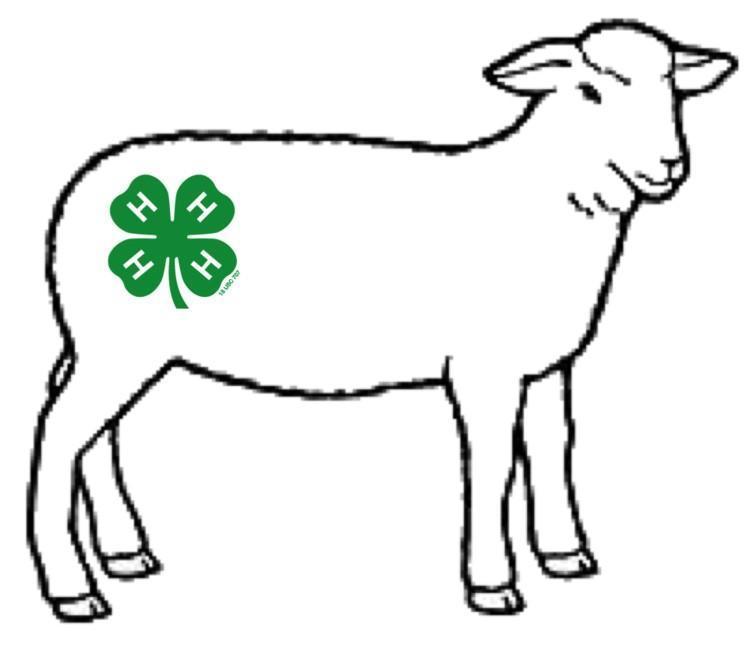 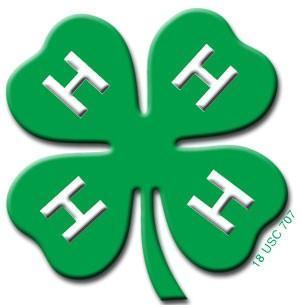 Regional 4-H YouthLamb ShowCoordinator: Shea Ann DeJarnette(910) 671-3276 Saturday, October 5, 2024 11:00 AM Coordinated by North Carolina Cooperative Extension,Robeson County Center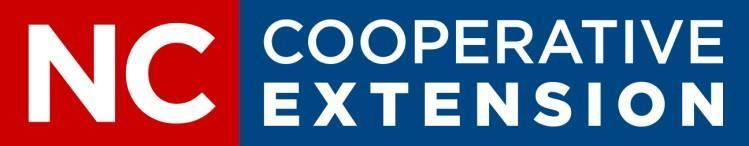 Limited to youth who pre-register with the Robeson County Center of North Carolina Cooperative Extension.  Animals must be shown as individuals and each participant limited to one per class.  Animals will be divided into classes as evenly as possible based on the number of animals and weights.  Animals will be weighed and participants will receive a show number between 8 am and 10:30 am on Saturday, October 5, 2024. A valid health certificate must also be presented at  this time unless a vet tech will be present.  Lambs may be sold during the fair. Exhibitors receive all money directly from the buyer.  There will not be an organized animal project sale.  ∙ No unworthy animal will be awarded a premium. Worthiness will be determined by the judge or judges of that category. Cloverbud Division (ages 5-7) is noncompetitive. Each participant: Trophy & $10. Grand Champion $75 and Trophy       Reserve Champion $65 and TrophyShowmanship1st2nd3rd4th and belowJuniors(ages 8-10)$45$35$25$15Intermediate(Ages 11-13)$45$35$25$15Senior(Ages 14-18)$45$35$25$15Market Show1st2nd3rd4th and belowLight Weight$45$35$25$15Middle Weight$45$35$25$15Heavy Weight$45$35$25$15